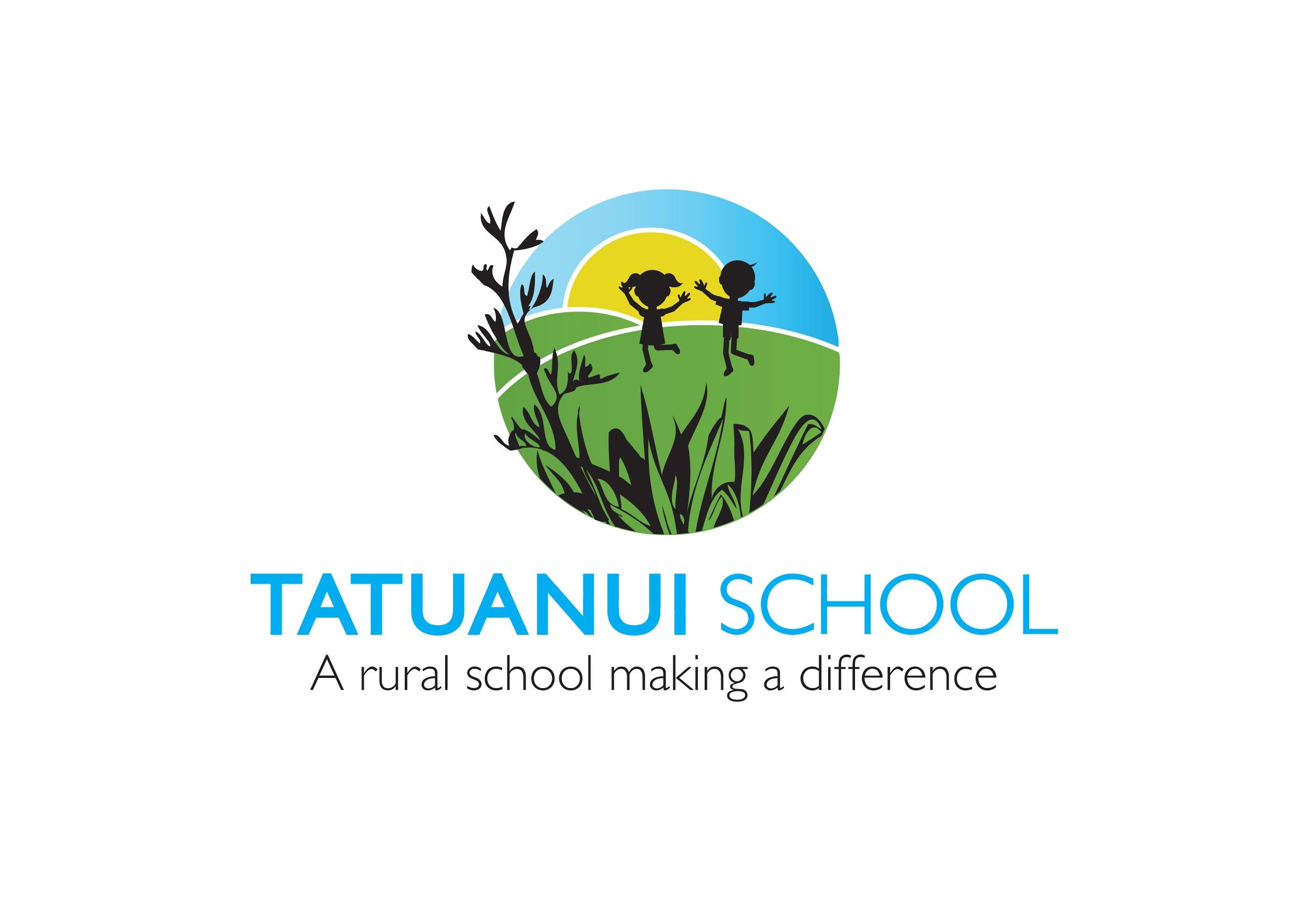 Annual Plan 2020Annual Plan 2020Annual Plan 2020GOAL 1:                                               TEACHING AND LEARNINGFocus on raising student achievement within an integrated curriculum with an emphasis on our priority learners and ESOLGOAL 1:                                               TEACHING AND LEARNINGFocus on raising student achievement within an integrated curriculum with an emphasis on our priority learners and ESOLGOAL 1:                                               TEACHING AND LEARNINGFocus on raising student achievement within an integrated curriculum with an emphasis on our priority learners and ESOLTARGET:   Curriculum Target: Writingto lower the number of students who are ‘At Risk’ of not achieving / Progressing (Below expectation) from 19 students to 887% of our students will be achieving At/Above Tatuanui School expectation by the end of the year.Readingto lower the number of Year 2 students who are ‘At Risk’ of not achieving / Progressing (Below expectation) from 11 students to 3.87% of our students will be achieving At/Above Tatuanui School expectation by the end of the year.Mathematicsto move the 13 students who are ‘At Risk’ of not achieving / Progressing (Below expectation) to ‘At’ expectation.87% of our students will be achieving At/Above by the end of the year.TARGET: Non Curriculum Target:Through curriculum contexts increase the number of students able to demonstrate skills and strategies to overcome challengesTARGET:   Curriculum Target: Writingto lower the number of students who are ‘At Risk’ of not achieving / Progressing (Below expectation) from 19 students to 887% of our students will be achieving At/Above Tatuanui School expectation by the end of the year.Readingto lower the number of Year 2 students who are ‘At Risk’ of not achieving / Progressing (Below expectation) from 11 students to 3.87% of our students will be achieving At/Above Tatuanui School expectation by the end of the year.Mathematicsto move the 13 students who are ‘At Risk’ of not achieving / Progressing (Below expectation) to ‘At’ expectation.87% of our students will be achieving At/Above by the end of the year.TARGET: Non Curriculum Target:Through curriculum contexts increase the number of students able to demonstrate skills and strategies to overcome challengesTARGET:   Curriculum Target: Writingto lower the number of students who are ‘At Risk’ of not achieving / Progressing (Below expectation) from 19 students to 887% of our students will be achieving At/Above Tatuanui School expectation by the end of the year.Readingto lower the number of Year 2 students who are ‘At Risk’ of not achieving / Progressing (Below expectation) from 11 students to 3.87% of our students will be achieving At/Above Tatuanui School expectation by the end of the year.Mathematicsto move the 13 students who are ‘At Risk’ of not achieving / Progressing (Below expectation) to ‘At’ expectation.87% of our students will be achieving At/Above by the end of the year.TARGET: Non Curriculum Target:Through curriculum contexts increase the number of students able to demonstrate skills and strategies to overcome challengesBASELINE DATA:        Evidence of Whole School Improvement over Successive Years (2017 - 2019). 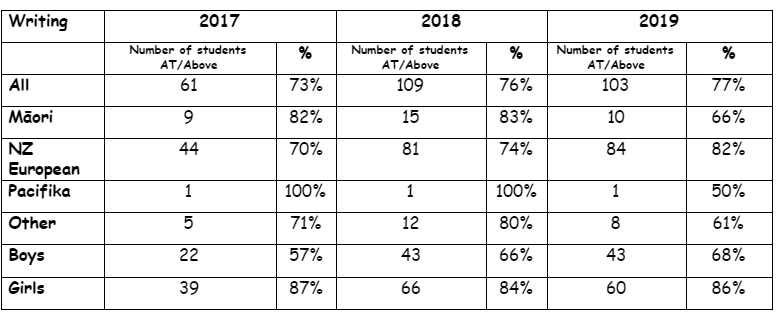 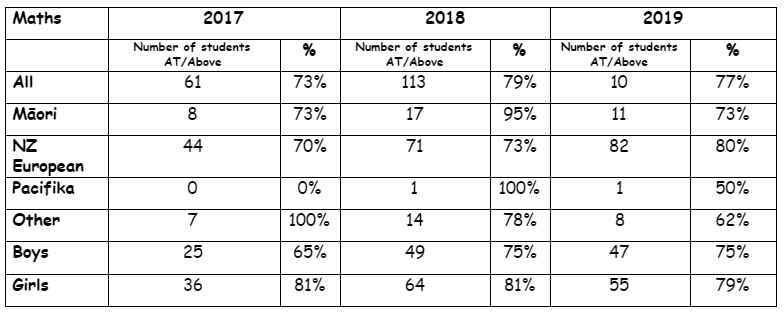 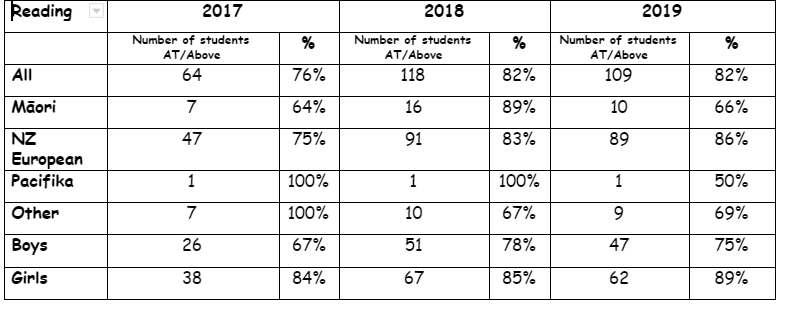 Writing: 2020 start up data: 70% of all students are At/Above expectation. 19/64 (30%) are Below expectation (11 are ‘At risk’ students, 8 are not achieving) Reading:2019 end of year data: 46% (11/24) Year 1 students were below Tatuanui School expectations.Mathematics:2019 end of year data: 17% (18/106,  Yr 1 - 5) students were below  Tatuanui School expectations.BASELINE DATA:        Evidence of Whole School Improvement over Successive Years (2017 - 2019). Writing: 2020 start up data: 70% of all students are At/Above expectation. 19/64 (30%) are Below expectation (11 are ‘At risk’ students, 8 are not achieving) Reading:2019 end of year data: 46% (11/24) Year 1 students were below Tatuanui School expectations.Mathematics:2019 end of year data: 17% (18/106,  Yr 1 - 5) students were below  Tatuanui School expectations.BASELINE DATA:        Evidence of Whole School Improvement over Successive Years (2017 - 2019). Writing: 2020 start up data: 70% of all students are At/Above expectation. 19/64 (30%) are Below expectation (11 are ‘At risk’ students, 8 are not achieving) Reading:2019 end of year data: 46% (11/24) Year 1 students were below Tatuanui School expectations.Mathematics:2019 end of year data: 17% (18/106,  Yr 1 - 5) students were below  Tatuanui School expectations.KEY IMPROVEMENT STRATEGIES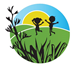 KEY IMPROVEMENT STRATEGIESKEY IMPROVEMENT STRATEGIESWhat:  Consider goal clarity & communication; strategic resourcing; PLD; routines that need changing; assessment practices;Who:When:   What will we see?                       Indicators of Progress     Inquiry:  focus on using inquiry to build belief and effectiveness and make worthwhile changes in their teaching which will impact on student learning outcomes. WSL released weekly to work closely with teachers on their inquiry with targeted children - observations in class/discussion/monitoring progress/assessment Mentoring /Coaching for teachers in growing capability / capacity Use of CRT for teachers to work use of  professional development staff meetings for dialogue/ moderation of student work samplesTracking by Principal to Board each meeting (monthly) of a selected target student. To follow through with informal ongoing regular checking in with class teachers on progress (1 student per class). Professional Reading focus on - mindset, efficacy, professional/open conversations - staff to critique for discussion at PLD meetings. Learning Assistant timetables (funding allocated) to work specifically with student needs. ESOL documentation is completed and Learning Assistant is timetabled to work with designated childrenLiaise with the SENcO to ensure ‘At Risk’ children are on the register and support has been applied for/followed up with outside agencies.Appraisals are linked to target students progress’External Professional Development targeted toward school goalsWhanau engagement with the schoolLiaise with Maori Stakeholders Formal/informal Iwi conversations with Kaumatua and WhanauWSL (CoL)Leadership TeamSENcOTeachersBy the end of term one, leaders will …...have seen / heard evidence that  all teachers are actively engaged in (and can articulate)  their inquiry - changes to practice, collaboration, student progress of target childrenensured that all diagnostic assessments / have been completed as per school  requirements.see that beginning of year data has been assessed, inputted into the SMS and children with needs have been identified.See that  planning and teaching is catering for the needs of the children.ensure Learning support is targeted,planned for, implemented and  monitored for ‘At Risk’ children identified.review Learning Assistant timetables every 5 weeks and ensure best use of resource/time is allocated to targeted needs. Have seen evidence of outside agencies working with teachers in support of identified children.see evidence of  children identified that have made measureable progress.see consistently across the school setting and articulating goals by students of what they are learning to do and how they will know when they have achieved it.hear  the language and see the behaviours of a growth mindset in children and teachers have completed a parent education evening in Mathematics (Prime Maths) to assist parents/caregivers understand and support their child’s learning.ensure the GATE register is completed - and planning for extension/enrichment is catered for.  Ensure teachers know that appraisals will be linked to target student progress  - evidence will identify specific teaching actions to address underachievement.Professional Development Log is kept by the Principal of courses/workshops/conferences attended by the whole staff and teachers individually for the year. CoL participation by teachers  re Challenge C - Developing Cultural understanding to enhance cultural responsivenessProgrammes include te reo Maori, classes have learnt the school karakia, pepeha, Treaty of Waitangi, Local Historyteachers have learnt and are teaching  classes the CoL WaiataA google doc has been established to document any conversations with our Maori community and Kaumatua. Monitoring  How are we going – As part of the weekly Leadership team meetings on the agenda will be a discussion of the ongoing  monitoring, progress and achievement  of target children, Learning Support Programmes, Inquiry, support/mentoring and or coaching of staff.Monthly reporting to the Board by the Principal on a target child from each class to show work being done/progress being madeRegular meetings with DP/WSL (Robyn Hampton) with teachers to monitor progress and identify gaps/needs in classroomsReview of LEA’s programmes every 5 weeks by SENcO/PrincipalMonitoring of children on RTLB/Supplementary Learning Programme each term or at the conclusion of programme Monitoring  How are we going – As part of the weekly Leadership team meetings on the agenda will be a discussion of the ongoing  monitoring, progress and achievement  of target children, Learning Support Programmes, Inquiry, support/mentoring and or coaching of staff.Monthly reporting to the Board by the Principal on a target child from each class to show work being done/progress being madeRegular meetings with DP/WSL (Robyn Hampton) with teachers to monitor progress and identify gaps/needs in classroomsReview of LEA’s programmes every 5 weeks by SENcO/PrincipalMonitoring of children on RTLB/Supplementary Learning Programme each term or at the conclusion of programme Monitoring  How are we going – As part of the weekly Leadership team meetings on the agenda will be a discussion of the ongoing  monitoring, progress and achievement  of target children, Learning Support Programmes, Inquiry, support/mentoring and or coaching of staff.Monthly reporting to the Board by the Principal on a target child from each class to show work being done/progress being madeRegular meetings with DP/WSL (Robyn Hampton) with teachers to monitor progress and identify gaps/needs in classroomsReview of LEA’s programmes every 5 weeks by SENcO/PrincipalMonitoring of children on RTLB/Supplementary Learning Programme each term or at the conclusion of programme Resourcing  How much money and time is needed?  Who will help us?Funding for(Budgeted ): Teacher/LSA professional development, travel, Leadership meetings (weekly - 3 hours), WSL role funded by MOE (CoL) and time allowance - 1 day a fortnight.SENcO - Management unit for responsibility - liaising with RTLB and other servicesResourcing  How much money and time is needed?  Who will help us?Funding for(Budgeted ): Teacher/LSA professional development, travel, Leadership meetings (weekly - 3 hours), WSL role funded by MOE (CoL) and time allowance - 1 day a fortnight.SENcO - Management unit for responsibility - liaising with RTLB and other servicesResourcing  How much money and time is needed?  Who will help us?Funding for(Budgeted ): Teacher/LSA professional development, travel, Leadership meetings (weekly - 3 hours), WSL role funded by MOE (CoL) and time allowance - 1 day a fortnight.SENcO - Management unit for responsibility - liaising with RTLB and other servicesGOAL 2                                                                                                                 SCHOOL CULTUREEmbrace and Embed our Mission Statement: A Rural School Making a Difference – Reaching our full potential as empowered  21st Century Learners - Vision, Values, Hauora, Enviroschools KaupapaGOAL 2                                                                                                                 SCHOOL CULTUREEmbrace and Embed our Mission Statement: A Rural School Making a Difference – Reaching our full potential as empowered  21st Century Learners - Vision, Values, Hauora, Enviroschools KaupapaGOAL 2                                                                                                                 SCHOOL CULTUREEmbrace and Embed our Mission Statement: A Rural School Making a Difference – Reaching our full potential as empowered  21st Century Learners - Vision, Values, Hauora, Enviroschools KaupapaNon Curriculum Target:    Resilience ~ Learning to be ResilientTo increase the number/percentage of children who are able to demonstrate skills & strategies to overcome challenges. Non Curriculum Target:    Resilience ~ Learning to be ResilientTo increase the number/percentage of children who are able to demonstrate skills & strategies to overcome challenges. Non Curriculum Target:    Resilience ~ Learning to be ResilientTo increase the number/percentage of children who are able to demonstrate skills & strategies to overcome challenges. KEY IMPROVEMENT STRATEGIESKEY IMPROVEMENT STRATEGIESKEY IMPROVEMENT STRATEGIESWhatWhoWhen                         Indicators of ProgressFocus on Resilience as a non curricular target through a curriculum context. School Leadership group established to meet weekly with the Principal. One School rule - Make Sensible choicesHaurora - Health & Wellbeing - caring for all learners (socially, physically, environmentally, intellectually, spiritually and emotionally). EnviroSchools kaupapa remains positive and we sustain our GreenGold status.Teachers& studentsPrincipal and a selected group of Yr 5-6 students Students &TeachersTeachers Teachers TeachersTeachersPrincipal Principal & TeachersLead TeacherTeachersBoardParents & CaregiversContext of Swimming will be reported to the Board using indicators; Developing (Teacher directed), Accomplished (with teacher guidance), Advanced ( without teacher guidance)Anecdotal evidence in relation to efforts in other curriculum areas to be noted for target childrenGoogle doc  of minutes  of the group meetings  to be reported  to the Board monthly. Student statement as part of the Principals report.Evidence of actions of the School Leadership group - e.g. representing the school speaking to ERO, Air NZ representatives, Environment Waikato, Local Council.Observations in and around the school particularly at break times Changes of behaviour of some specific students with behavioural challenges make positive changes to display the actions of the ‘Tatuanui child’. Teacher aide targeted support for behaviour will diminish with the goal of it  being to be withdrawnSchool wide completion of the KOS (Keeping Ourselves Safe)  programme Term 1 2020PLD for Senior teachers in IYP (Incredible Years Programmeclass programmes are differentiated to meet learner needs. Evidence in planning, monitoring and assessmentTake and utalise timetabled CRT as per contract Actively seek to improve transition for students both from ECE and Intermediate. Track attendance of students. Ensure absences are followed up and report at the end of each term to the Board of Trustees.  through email/face to face (informal/formal) meetings maintain a positive relationship with parents/caregivers to ensure we know the ‘whole child’ and can support appropriately. Teachers teach and  maintain healthy practices in classrooms - washing hands, sunsafe, healthy eating, regular physical fitness we caRe duties throughout the school daily Reduce, recycle, reuse  practices are evident in and around the schoolEOTC activities are linked to the authenticity of being an enviroschoolthe Enviroschools facilitator is actively engaged with the school developing knowledge,  understanding and practices of an enviroschoolWider community relationships are established, maintained and promoted  to embed and sustain the ethos of environmental sustainability Monitoring  How are we going –    Monitor through Huddle, PLD minutes, monthly reports from Principal to Board, timetabled use of external facilitator, reaccreditation of being:Sunsafe school, Healthy Eating School, GreenGold ENviroschool, ERO review, school self review, CoL reviewMonitoring  How are we going –    Monitor through Huddle, PLD minutes, monthly reports from Principal to Board, timetabled use of external facilitator, reaccreditation of being:Sunsafe school, Healthy Eating School, GreenGold ENviroschool, ERO review, school self review, CoL reviewMonitoring  How are we going –    Monitor through Huddle, PLD minutes, monthly reports from Principal to Board, timetabled use of external facilitator, reaccreditation of being:Sunsafe school, Healthy Eating School, GreenGold ENviroschool, ERO review, school self review, CoL reviewResourcing  How much money and time is needed?  Who will help us?Funding - Ops Grant for - curriculum, LSA (Learning SUpport Assistant), RTLB, LSF, Principal & student leaders meet formally once a week for half an hour. Management unit for responsibility Maori/ENviroschools. Participation in the Enviroschools PLD programme as required by the lead teacher, Resourcing  How much money and time is needed?  Who will help us?Funding - Ops Grant for - curriculum, LSA (Learning SUpport Assistant), RTLB, LSF, Principal & student leaders meet formally once a week for half an hour. Management unit for responsibility Maori/ENviroschools. Participation in the Enviroschools PLD programme as required by the lead teacher, Resourcing  How much money and time is needed?  Who will help us?Funding - Ops Grant for - curriculum, LSA (Learning SUpport Assistant), RTLB, LSF, Principal & student leaders meet formally once a week for half an hour. Management unit for responsibility Maori/ENviroschools. Participation in the Enviroschools PLD programme as required by the lead teacher, GOAL 3                                                                                                       INNOVATIVE LEARNING ENVIRONMENTProvide a safe, up-to-date learning / teaching environment for students and teachers.GOAL 3                                                                                                       INNOVATIVE LEARNING ENVIRONMENTProvide a safe, up-to-date learning / teaching environment for students and teachers.GOAL 3                                                                                                       INNOVATIVE LEARNING ENVIRONMENTProvide a safe, up-to-date learning / teaching environment for students and teachers.KEY IMPROVEMENT STRATEGIESKEY IMPROVEMENT STRATEGIESKEY IMPROVEMENT STRATEGIESWhatWhoIndicators of Progress/WhenHealth & SafetyLearning & Teaching Environment BudgetOffice ManagerPrincipalPrincipal & Property Rep (BoT) Principal, finance Officer & Finance BoT rep(Finance subcommittee)Principalstaff are first aide accreditedvisitors, students late/leaving early sign in/out of the schoola fire/lock down drill is undertaken each termThe first aide book, accident register, is completed after each incidentStudents with high  medical needs are clearly identified in the sick bay and duty teachers bagThe asbestos management plan is shown to all workers on site on arrivalAdequate cleaning supplies, emergency classroom kits are well stocked and checked regularlyBuilding safety compliance Manual and checks are completed and documented monthlyProvide furniture/equipment to enable teaching and learning to meet needs as requiredProvide teachers with curriculum & classroom  budgets to adequately provide for budgeted resources/consumables liaise with teachers in the development of a concept design for a MLE that reflects Tatuanui School ethos -design signed off by the Ministry mid Term 1.liaise with project manager to ensure replacement of Building A  reflects the requirements of the school - completion of project end 2020. budget reflects the requirements of the school to meet the needs of an effective teaching/learning environmentmonitor monthly spending in line with budget and report monthly to the BoardMonitoring  How are we going –  Regular progress meetings with Property sub committee, monthly compliance checks, Principal reporting to the BOard, Budget monitoring (xero) with subcommittee, asset register maintained (nb depreciation), accountants (de Loitte), auditor (Crowe Horwath) re annual accounts.Monitoring  How are we going –  Regular progress meetings with Property sub committee, monthly compliance checks, Principal reporting to the BOard, Budget monitoring (xero) with subcommittee, asset register maintained (nb depreciation), accountants (de Loitte), auditor (Crowe Horwath) re annual accounts.Monitoring  How are we going –  Regular progress meetings with Property sub committee, monthly compliance checks, Principal reporting to the BOard, Budget monitoring (xero) with subcommittee, asset register maintained (nb depreciation), accountants (de Loitte), auditor (Crowe Horwath) re annual accounts.Resourcing  How much money and time is needed?  Who will help us?  Operational funding budgeted for 2020, asset register, MOE - project Manager  (Lawrence Joseph), & property Senior Advisor (Alana Plasmeyer),  Resourcing  How much money and time is needed?  Who will help us?  Operational funding budgeted for 2020, asset register, MOE - project Manager  (Lawrence Joseph), & property Senior Advisor (Alana Plasmeyer),  Resourcing  How much money and time is needed?  Who will help us?  Operational funding budgeted for 2020, asset register, MOE - project Manager  (Lawrence Joseph), & property Senior Advisor (Alana Plasmeyer),  